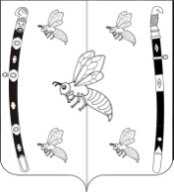 СОВЕТБЖЕДУХОВСКОГО СЕЛЬСКОГО ПОСЕЛЕНИЯБЕЛОРЕЧЕНСКОГО РАЙОНА50 СЕССИЯ 4 СОЗЫВА			                        РЕШЕНИЕот 17 января 2022 года                                                                                                   №  118ст-цаБжедуховскаяКраснодарский крайОб итогах первого этапа муниципального конкурса на звание «Лучший орган территориального общественного самоуправления»Бжедуховского сельского поселения Белореченского районаВ соответствии с постановлением Законодательного Собрания Краснодарского края от 28 февраля 2007 года № 2936-П «О краевом конкурсе на звание «Лучший орган территориального общественного самоуправления», а также решением Совета муниципального образования Белореченский район от 28 ноября 2013 года № 32 «О муниципальном конкурсе на звание «Лучший орган территориального общественного самоуправления», Совет Бжедуховского сельского поселения Белореченского района РЕШИЛ:1. Признать победителем первого этапа муниципального конкурса на звание «Лучший орган территориального общественного самоуправления» орган территориального общественного самоуправления х. Новогурийского и х. Каневецкого,  Бжедуховского сельского поселения Белореченского района (председатель Литвиненко Виктор Иванович).2. Направить конкурсные материалы и копию данного решения СоветаБжедуховского сельского поселения Белореченского района в Совет муниципального образования Белореченский район для участия в краевом конкурсе на звание «Лучший орган территориального общественного самоуправления».3. Настоящее решение вступает в силу со дня его подписания.Председатель Совета Бжедуховского сельского поселенияБелореченского района                                                               В.Р. Спичаков